Knihovník/knihovnice Moravskoslezského kraje v roce 2015Knihovník/knihovnice Olomouckého kraje v roce 2015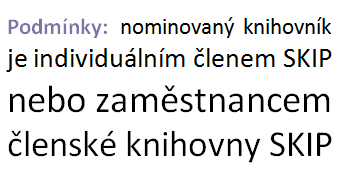 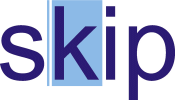 PŘIHLÁŠKAJméno a příjmeníKnihovnaVěkPracuje v oboru od:Charakteristika